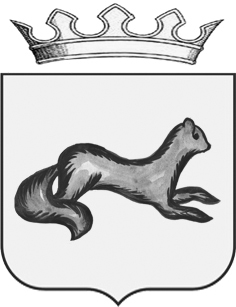 АДМИНИСТРАЦИЯ  ОБОЯНСКОГО РАЙОНАКУРСКОЙ ОБЛАСТИПОСТАНОВЛЕНИЕот 27.07.2020  № 269 г. Обоянь О выплате денежной компенсации  или предоставления продуктового набора для двухразового питания детей в оздоровительныхлагерях  с дневным пребыванием в дистанционном формате в 2020 году         Во исполнение постановления Администрации Курской области от 13.01.2020 № 13-па «Об организации оздоровления, отдыха и занятости детей в Курской области в 2020 году» (в редакции постановление Администрации  Курской области от 06.07.2020 № 662-па), ПОСТАНОВЛЯЕТ:       1.Организовать функционирование оздоровительных лагерей с дневным пребыванием с использованием дистанционных технологий с 28 июля 2020, продолжительностью смены в дистанционном формате 21 календарный день, включая общевыходные и праздничные дни, всего 18 рабочих дней, утвердить перечень общеобразовательных организаций и количество обучающихся. (Приложение 1).       2.Утвердить Порядок выплаты денежной компенсации стоимости набора продуктов для двухразового питания детей в оздоровительных лагерях с дневным пребыванием детей в дистанционном формате в 2020 году (Приложение 2).       3.Утвердить продуктовый набор в соответствии с рекомендуемым (СанПиН 2.4.4.2599-10) набором продуктов питания (Приложение № 3) и перечень продуктов питания, которые не допускаются для реализации в общеобразовательных учреждениях (Приложение № 4).       4.Управлению образования Администрации Обоянского района Курской области (Алпеев М.Ф.):        4.1.Обеспечить функционирование лагерей с дневным пребыванием с использованием дистанционных технологий и организовать контроль за деятельностью общеобразовательных организаций.        5.Начальнику МКУ «Управление ОДОМС» Обоянского района Волокитину И.А. в установленном порядке обеспечивать финансирование, согласно документам, необходимым для подтверждения расходов, за счет ассигнований, утвержденных в бюджете муниципального района «Обоянский район» Курской области на 2020 год и плановый период  2021  и 2022 годов подведомственным  Управлению образования Администрации Обоянского района Курской области общеобразовательным учреждениям по обеспечению обучающихся в лагерях с дневным пребыванием с использованием дистанционных технологий двухразовым питанием в размере – 1161540 (один миллион сто шестьдесят одна тысяча пятьсот сорок) рублей.      6.И.о.начальника отдела информатизации и информационно-коммуникационных технологий Белозерову А.В. разместить настоящее постановление на официальном сайте муниципального образования «Обоянский район» Курской области в сети «Интернет».     7.Контроль исполнения настоящего постановления возложить на начальника Управления образования Администрации Обоянского района Черникову Т. А.      8.Постановление вступает в силу с 28 июля 2020 года.И.о. Главы Обоянского района                                                       В.И.ЧерныхАпухтина Т.В.(47141)2 - 26 -61                                                                                        Приложение №1   к постановлению Администрации                                                                             Обоянского района                                                                             от 27.07.2020  № 269Перечень общеобразовательных организаций и количество обучающихсяв лагерях с дневным пребываниемКонсультант Управления образования Администрации Обоянского района                                               Т.В.Апухтина                                                                            Приложение № 2   к постановлению Администрации                                                                             Обоянского района                                                                             от 27.07.2020  № 269Порядоквыплаты денежной компенсацией  или предоставления продуктового набора для двухразового питания детей в оздоровительныхлагерях  с дневным пребыванием в дистанционном формате в 2020 году1.Общие положения       1.1.Настоящий Порядок определяет условия выплаты денежной компенсации стоимости набора продуктов или предоставления продуктового набора для двухразового питания детей в оздоровительных лагерях с дневным пребыванием детей в дистанционном формате в 2020 году.      1.2.Общеобразовательная организация согласно заявлениям родителей (законных представителей) предоставляет компенсацию стоимости набора продуктов или предоставления продуктового набора  для двухразового питания детей в оздоровительных лагерях  с дневным пребыванием в дистанционном формате в денежном эквиваленте.2. Порядок и условия выплаты денежной компенсации       2.1.Денежная компенсация рассчитывается в соответствии с постановлением Администрации Курской области от 05.12.2019              № 1206-па «Об определении средней стоимости путевки в загородные стационарные оздоровительные лагеря Курской области и стоимости набора продуктов для двухразового питания детей в оздоровительных лагерях с дневным пребыванием детей в 2020 году» по формуле            ДК = ЧД х КДЛОУ х СНП, гдеДК – денежная компенсация;ЧД – число рабочих дней;КДЛОУ – количество детей в оздоровительном лагере с дневным пребыванием детей в дистанционном формате;СНП – стоимость набора продуктов для двухразового питания детей в оздоровительных лагерях с дневным пребыванием из расчёта 135,0 рублей в день на одного ребёнка.2.2.Право на получение денежной компенсации имеет один из родителей (законных представителей) обучающегося, зачисленного приказом директора общеобразовательного учреждения на основании личного заявления родителя (законного представителя) в оздоровительный лагерь с дневным пребыванием детей на базе общеобразовательного учреждения.2.3.Выплата денежной компенсации осуществляется единовременно,  до окончания работы оздоровительного лагеря  с дневным пребыванием, на основании приказа директора общеобразовательного учреждения и заявления родителя (законного представителя), поданного не позднее 3 рабочих дней до начала работы лагеря, путем перечисления денежных средств на банковский счет родителя (законного представителя), указанный в заявлении (Приложение 1).2.4.Продуктовый набор формируется в соответствии СанПиН 2.4.4.2599-10  из расчёта 135,0 рублей в день на одного ребёнка.        2.5.Продуктовый набор предоставляется на основании приказа директора общеобразовательного учреждения и заявления родителя (законного представителя) в дни работы оздоровительного лагеря с дневным пребыванием, в зависимости от режима работы общеобразовательной организации. (Приложение 2).2.6.Основанием прекращения выплаты денежной компенсации (предоставления продуктового набора) является:- смерть обучающегося;- признание обучающегося судом безвестно отсутствующим или объявление умершим;- лишение родителей обучающегося родительских прав, прекращение полномочий законного представителя (при назначении выплаты денежной компенсации).3. Финансовое обеспечение денежной компенсации3.1.Выплата денежной компенсации осуществляется в пределах средств, предусмотренных в бюджете муниципального района «Обоянский район» Курской области на указанные мероприятия в соответствующем финансовом году.                                                                                                        Приложение № 1                                                                                                        к порядку        Директору	  (полное наименование образовательного     учреждения)                     от(Ф.И.О.родителя (законного представителя))              проживающего по адресу:	                       тел.ЗАЯВЛЕНИЕо предоставлении денежной компенсации стоимости набора продуктов для двухразового питания детей в оздоровительных лагерях  с дневным пребыванием  в дистанционном формате в 2020 годуЯ(Ф.И.О. родителя	(законного представителя))прошу предоставлять денежную компенсацию стоимости набора продуктовдля двухразового питания детей в оздоровительных лагерях  с дневным пребыванием детей(Ф.И.О. обучающегося)в форме денежной компенсации из средств муниципального бюджета по расчетному счету: ________________________________________________(наименование банка с указанием лицевого счета получателя денежной компенсации)	С Порядком выплаты денежной компенсацией  или предоставления продуктового набора для двухразового питания детей в оздоровительныхлагерях  с дневным пребыванием в дистанционном формате в 2020 году ознакомлен (ознакомлена). (дата подачи заявления)	(подпись заявителя)                                                                                                        Приложение № 2                                                                                                         к порядку        Директору	  (полное наименование образовательного     учреждения)                     от(Ф.И.О.родителя (законного представителя))              проживающего по адресу:	                       тел.ЗАЯВЛЕНИЕо предоставлении продуктового набора для двухразового питания детей в оздоровительных лагерях  с дневным пребыванием  в дистанционном формате в 2020 годуЯ(Ф.И.О. родителя	(законного представителя))прошу предоставлять продуктовый набор для двухразового питания детей в оздоровительных лагерях  с дневным пребыванием детей(Ф.И.О. обучающегося)        С Порядком выплаты денежной компенсацией  или предоставления продуктового набора для двухразового питания детей в оздоровительныхлагерях  с дневным пребыванием в дистанционном формате в 2020 году ознакомлен (ознакомлена). (дата подачи заявления)	(подпись заявителя)                                                                            Приложение № 3   к постановлению Администрации                                                                             Обоянского района                                                                             от 27.07.2020  № 269Рекомендуемые продукты для формирования продуктового набора(СанПиН 2.4.4.2599-10)1. Мука пшеничная2. Крупы, бобовые3. Макаронные изделия4. Картофель5. Овощи свежие6.Фрукты (плоды) свежие7. Фрукты (плоды) сухие8. Соки плодоовощные, напитки витаминизированные9. Мясо жилованное (мясо на кости) 1 кат.10. Цыплята 1 категории потрошеные (куры 1 кат. п/п)11. Рыба-филе12. Колбасные изделия13. Молоко (массовая доля жира 2,5 %, 3,2 %)14. Кисломолочные продукты (массовая доля жира 2,5 %, 3,2 %)15. Творог (массовая доля жира не более 9 %)16. Сыр17.  Сметана (массовая доля жира не более 15 %)18. Масло сливочное19. Масло растительное20. Яйцо диетическое21. Сахар22. Кондитерские изделия23.Чай24. Какао                                                                            Приложение № 4   к постановлению Администрации                                                                             Обоянского района                                                                              от 27.07.2020  № 269Перечень продуктов, которые не допускаются для реализации(СанПиН 2.4.4.2599-10)1. Пищевые продукты с истекшими сроками годности и признаками недоброкачественности.2. Плодоовощная продукция с признаками порчи.3. Мясо, субпродукты всех видов сельскохозяйственных животных, рыба, сельскохозяйственная птица, не прошедшие ветеринарный контроль.4. Субпродукты, кроме печени, языка, сердца.5. Непотрошеная птица.6. Мясо диких животных.7. Яйца и мясо водоплавающих птиц.8. Яйца с загрязненной скорлупой, с насечкой, "тек", "бой", а также яйца из хозяйств, неблагополучных по сальмонеллезам.9. Консервы с нарушением герметичности банок, бомбажные, "хлопуши", банки с ржавчиной, деформированные, без этикеток.10. Крупа, мука, сухофрукты и другие продукты, загрязненные различными примесями или зараженные амбарными вредителями.11.Любые пищевые продукты домашнего (не промышленного) изготовления.12. Кремовые кондитерские изделия (пирожные и торты).13. Зельцы, изделия из мясной обрези, диафрагмы; рулеты из мякоти голов, кровяные и ливерные колбасы.14. Творог из непастеризованного молока, фляжный творог, фляжная сметана без термической обработки.15. Простокваша - "самоквас".16. Грибы и продукты, из них приготовленные (кулинарные изделия).17. Квас.18. Молоко и молочные продукты из хозяйств, неблагополучных по заболеваемости сельскохозяйственных животных, а также не прошедшие первичную обработку и пастеризацию.19. Сырокопченые мясные гастрономические изделия и колбасы.20. Жареные во фритюре пищевые продукты и изделия.21. Уксус, горчица, хрен, перец острый (красный, черный) и другие острые (жгучие) приправы.22. Кофе натуральный; тонизирующие, в том числе энергетические напитки, алкоголь.23. Кулинарные жиры, свиное или баранье сало.24. Ядро абрикосовой косточки, арахис.25. Газированные напитки.26. Молочные продукты и мороженое на основе растительных жиров.27. Маринованные овощи и фрукты, в том числе в виде салатов.28. Кумыс и другие кисломолочные продукты с содержанием этанола (более 0,5%).29. Заливные блюда (мясные и рыбные), студни, форшмак из сельди.30. Холодные напитки и морсы (без термической обработки) из плодово-ягодного сырья.31. Паштеты.№п/пНаименованиеМБОУКоличестводетей 1.МБОУ «Обоянская СОШ №1»75 2.МБОУ «Обоянская СОШ №2»80  3.МБОУ «Обоянская СОШ №3»40 4.МБОУ «Афанасьевская СОШ»50 5.МБОУ «Быкановская СОШ»35 6.МБОУ «Зоринская СОШ»60 7.МБОУ «Полукотельниковская СОШ»35  8.МБОУ «Рудавская СОШ»45  9.МБОУ «Рыбинобудская СОШ»2810. МБОУ «Усланская СОШ»30Итого:                            478